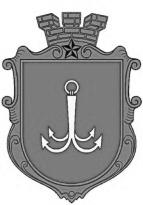 ОДЕСЬКА МІСЬКА РАДАПОСТІЙНА КОМІСІЯЗ ПИТАНЬ ПЛАНУВАННЯ, БЮДЖЕТУ І ФІНАНСІВ ________________№_________________на №______________від______________┌						┐ПОРЯДОК  ДЕННИЙзасідання комісії15.01.2024 рік                   13-00                      Велика зала 1. Розгляд змін до бюджету Одеської міської територіальної громади на 2024 рік за листом Департаменту фінансів № 04-13/16/72 від 11.01.2024 року.2. Розгляд проєкту рішення «Про внесення змін до рішення Одеської міської ради від 29 листопаду 2023 року № 1618-VІІІ «Про бюджет Одеської міської територіальної громади на 2024 рік».3. Розгляд інформації Департаменту фінансів Одеської міської ради про стан освоєння субвенції з бюджету, спрямованих на посилення обороноздатності країни в умовах режиму воєнного стану (лист Департаменту № 06-13/2/25 від 04.01.2024 року).4. Розгляд звернення в.о. директора філії «Інфоксводоканал» ТОВ «Інфокс» щодо фінансування господарської діяльності підприємства з централізованого постачання холодної води та водовідвення (лист № 6207-05 від 01.12.2023 року). 5. Розгляд інформації Департаменту фінансів Одеської міської ради (листи № 04-13/09/47 та № 04-13/12/51 від 09.01.2024 року) щодо:- виконання доходної частини бюджету  Одеської міської територіальної громади на 2023 рік, порівняно з 2022 роком;- виконання бюджету  Одеської міської територіальної громади за видатками, кредитуванням та фінансуванням за 2023 рік;- інформація щодо розподілу та використання коштів Депутатського фонду Одеської міської ради за 2023 рік;- фінансування витрат бюджету розвитку Одеської міської територіальної громади на 2023 рік.пл. Думська, 1, м. Одеса, 65026, Україна